June 6, 2019RE: New Jersey DOT Approval of A7+ and C6+ AdhesiveTo Whom It May Concern,As of the date of this letter, A7+ and C6+ adhesives are approved for use by the New Jersey Department of Transportation.The above products can be found listed on the most up-to-date Approved / Qualified Product List for Concrete Anchoring Systems: 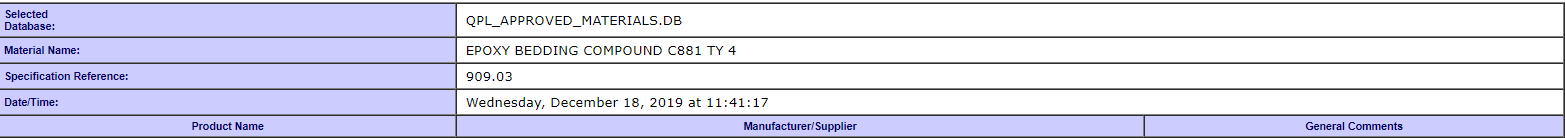 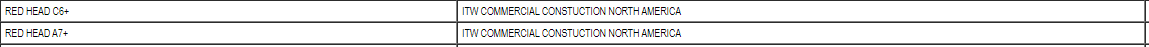 If you have any questions about our Red Head adhesives, please contact our technical support center by calling 1-800-899-7890 or emailing Technical@itwccna.com. Sincerely,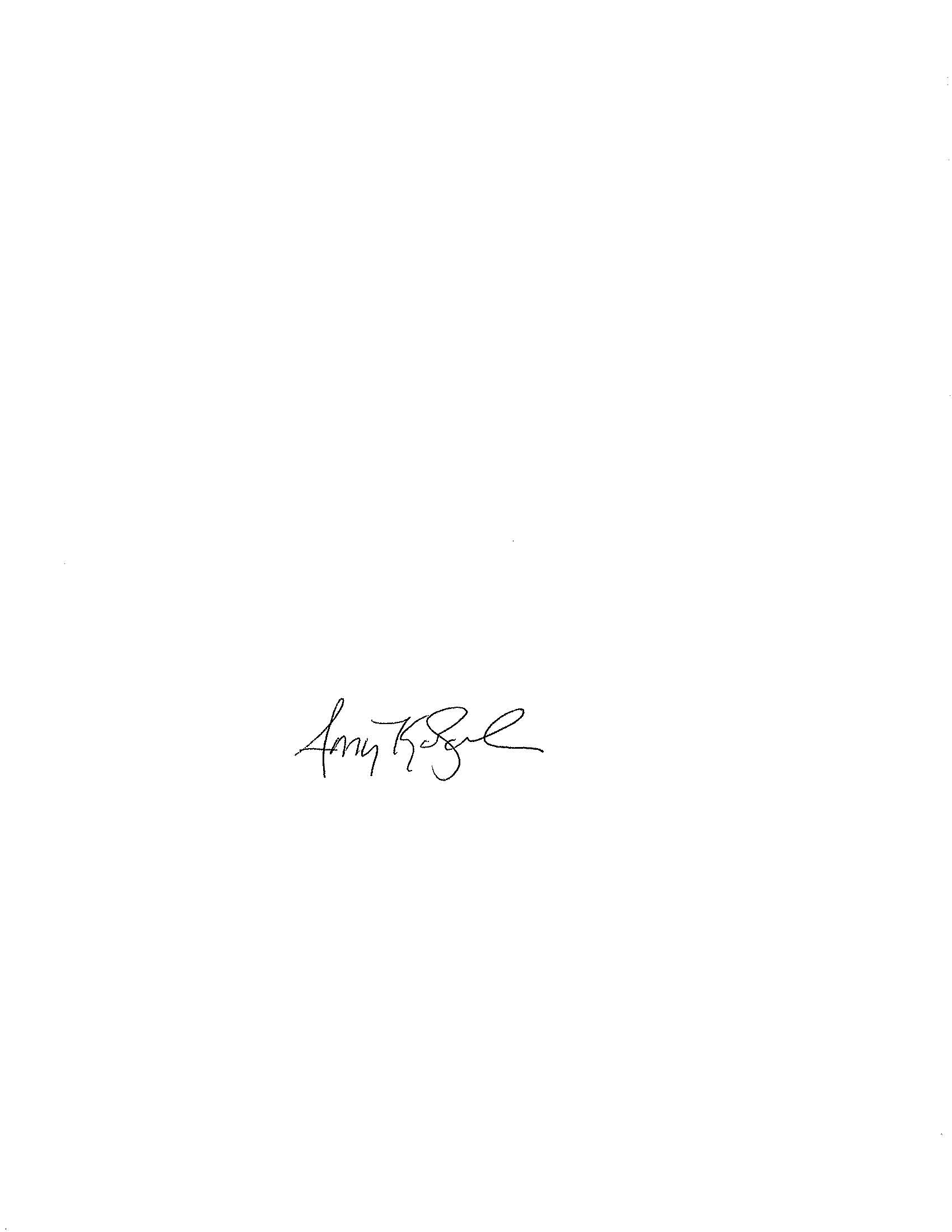 Amy KolczakCodes and Approvals ManagerITW Commercial Construction North America